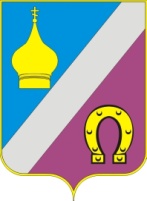 Администрация Николаевского сельского поселения      Неклиновского  района Ростовской области        ПОСТАНОВЛЕНИЕс.Николаевка20 апреля 2016 года                                                                                №126Об утверждении годового отчета о реализациимуниципальной программы Николаевскогосельского поселения «Развитие физическойкультуры и спорта»  за 2015 годВ соответствии с постановлением Администрации Николаевского сельского поселения от 19.08.2013 № 50 «Об утверждении Порядка разработки, реализации и оценки эффективности муниципальных программ Николаевского сельского поселения», распоряжение № 41/2 от 19.08.2013 года «Об утверждении Методических указаний по разработке и реализации муниципальных программ николаевского сельского поселения», Администрация Николаевского сельского поселенияПОСТАНОВЛЯЕТ:1. Утвердить  годовой отчет о реализации муниципальной программы Николаевского сельского поселения «Развитие физической культуры и спорта» за 2015 год, утвержденной постановлением Администрации Николаевского сельского поселения от 05.11.2014г. № 613,  согласно приложению.2. Настоящее постановление вступает в силу с момента его официального опубликования на официальном сайте Николаевского сельского поселения в сети интернет.3. Контроль за выполнением постановления оставляю за собой.Глава Николаевскогосельского поселения	           				              М.В. ТкаченкоПриложение к постановлению АдминистрацииНиколаевского сельского поселенияот  20.04.2016г. № 127 Годовой отчет о ходе реализации и оценке эффективности муниципальной программы Николаевского сельского поселения «Развитие физической культуры и спорта» Раздел 1. Конкретные результаты реализации муниципальной программы,достигнутые за отчетный год	Администрация Николаевского сельского поселения  является ответственным исполнителем муниципальной программы Николаевского сельского поселения «Развитие физической культуры и спорта».	Муниципальная программа «Развитие физической культуры и спорта» утверждена постановлением Администрации Николаевского сельского поселения от 05.11.2014г. № 613.	Общий объем финансирования Программы  за 2015 год за счет средств бюджета Николаевского сельского поселения составляет 51,1 тыс.рублей.	По итогам 2015 года обеспечена положительная динамика основных показателей бюджета Николаевского сельского поселения Неклиновского района относительно уровня 2014 года.	За 2015 год в рамках подпрограммы «Формирование здорового образа жизни Николаевского сельского поселения» осуществлялось вовлечение населения в занятия физической культурой и массовым спортом, обеспечена организация и проведение физкультурных мероприятий и спортивных мероприятий. 	Сведения о достижении значений показателей приведены в приложении №2 к данному годовому отчету.Раздел 2. Результаты реализации основных мероприятий в разрезе подпрограмм муниципальной программыВ состав данной муниципальной программы включена одна подпрограмма:«Формирование здорового образа жизни Николаевского сельского поселения»Сведения о степени выполнения основных мероприятий подпрограммы приведены в приложении № 3 к годовому отчету.Подпрограмма «Формирование здорового образа жизни Николаевского сельского поселения»В ходе организации и проведения спортивных мероприятий на территории Николаевского сельского поселения и за ее пределами  были выполнены следующие мероприятия:	-участники спортивных мероприятий были обеспечены компенсационными выплатами на питание;- была произведена уплата членского взноса за участие в соревнованиях;Раздел 3. Результаты реализации мер правового регулированияВ 2015 году председателем РФФ Неклиновского района был утвержден календарный план спортивно-массовых мероприятий, проводимых на территории Николаевского сельского поселения и за ее пределами.Раздел 4. Результаты использования бюджетных ассигнований местного бюджета и иных средств на реализацию  мероприятий муниципальной программыСведения об использовании средств бюджета поселения, областного и федерального бюджетов и внебюджетных источников за 2015 год на реализацию муниципальной программы «Развитие физической культуры и спорта» приведены в приложении №4 к годовому отчету.Раздел 5. Информация о внесенных изменениях в муниципальную программу «Развитие физической культуры и спорта»Информация о перераспределении бюджетных ассигнований между основными мероприятиями приведена в приложении № 6 к годовому отчету.Раздел 6. Предложения по дальнейшей реализации программыТаким образом, анализируя  достигнутые показатели, степень выполнения мероприятий программы, можно сделать вывод о том, что реализация Программы «Развитие физической культуры и спорта» является эффективной. Существует целесообразность дальнейшей реализации программных мероприятий данной муниципальной программы.                                                                                                         Приложение № 1к годовому отчету о ходе реализации и оценке эффективности муниципальной программы Николаевского сельского поселения«Развитие физической культуры»Оценка эффективности муниципальной программы «Развитие физической культуры и спорта»Оценка эффективности реализации муниципальной  программы Николаевского сельского поселения  проводится на основании годового отчета о ходе реализации муниципальной программы.Расчет  степени достижения целей и решения задач муниципальной программы «Развитие физической культуры и спорта»  (данные по выполнению каждого показателя приведены в приложении № 2):СДЦ= (17,2/17,0 + 7,1/7,0) /2 = 1,01 (101 %).2.Степень соответствия запланированному уровню затрат и эффективности использования средств, направленных на реализацию  муниципальной программы  (приложение № 4):УФ = 51,1/51,1*100%= 100 %.3. Эффективность использования средств местного бюджета (оценка экономической эффективности достижения результатов).ЭП= 101/100= 1,01Значение показателя эффективность использования средств местного бюджета ЭП более 1, следовательно, такая эффективность оценивается как высокая эффективность.По результатам оценки эффективности реализации муниципальной программы «Развитие физической культуры и спорта», ей присваивается уровень эффективности реализации – высокоэффективная муниципальная программа.															Приложение № 2к годовому отчету о ходе реализации и оценке эффективности муниципальной программы Николаевского сельского поселения «Развитие физической культуры и спорта» Сведения о достижении значений показателей (индикаторов)Приложение № 3к годовому отчету о ходе реализации и оценке эффективности муниципальной программы Николаевского сельского поселения «Развитие физической культуры и» Сведения о степени выполнения основных мероприятий подпрограмм муниципальной программыПриложение № 4к годовому отчету о ходе реализации и оценке эффективности муниципальной программы Николаевского сельского поселения «Развитие физической культуры и спорта» Сведения об использовании средств бюджета поселения, областного и федерального бюджетов и внебюджетных источников на реализацию муниципальной программы за 2015 годПриложение № 5к годовому отчету о ходе реализации и оценке эффективности муниципальной программы Николаевского сельского поселения «Развитие физической культуры и спорта» Информация о возникновении экономии бюджетных ассигнований на реализацию основного мероприятия муниципальной программы Николаевского сельского поселения, в том числе в результате проведенных конкурсных процедур, при условии его выполнения в полном объеме в отчетном годуМуниципальная программа «Развитие физической культуры и спорта»Приложение № 6к годовому отчету о ходе реализации и оценке эффективности муниципальной программы Николаевского сельского поселения «Развитие физической культуры и спорта» Информация о перераспределении бюджетных ассигнований между основными мероприятиями муниципальной программы Николаевского сельского поселения в отчетном годуМуниципальная программа «Развитие физической культуры и спорта»№ п/пВид нормативно-правового акта№ и дата постановления Администрации Николаевского сельского поселенияПричины изменений1.Постановление Администрации Николаевского сельского поселения№ 469 от 03.11.15Приведение в соответствии с Решением Собрания депутатов Николаевского сельского поселения «О бюджете Николаевского сельского поселения Неклиновского района на 2015 год и на плановый период 2016 и 2017 годов»№ п/пПоказатель (индикатор) (наименование)Ед. измеренияЗначения показателей (индикаторов) муниципальной программы, подпрограммы муниципальной программыЗначения показателей (индикаторов) муниципальной программы, подпрограммы муниципальной программыЗначения показателей (индикаторов) муниципальной программы, подпрограммы муниципальной программыОбоснование отклонений значений показателя (индикатора) на конец отчетного года (при наличии)№ п/пПоказатель (индикатор) (наименование)Ед. измеренияГод, предшествующий отчетномуОтчетный годОтчетный годОбоснование отклонений значений показателя (индикатора) на конец отчетного года (при наличии)№ п/пПоказатель (индикатор) (наименование)Ед. измеренияГод, предшествующий отчетномупланфактОбоснование отклонений значений показателя (индикатора) на конец отчетного года (при наличии)Муниципальная программа «Развитие физической культуры и спорта»Муниципальная программа «Развитие физической культуры и спорта»Муниципальная программа «Развитие физической культуры и спорта»Муниципальная программа «Развитие физической культуры и спорта»Муниципальная программа «Развитие физической культуры и спорта»Муниципальная программа «Развитие физической культуры и спорта»Муниципальная программа «Развитие физической культуры и спорта»1Доля жителей Николаевского сельского поселения, систематически занимающихся физической культурой и спортом, в общей численности населения Николаевского сельского поселения%15,617,017,2Подпрограмма 1 «Формирование здорового образа жизни Николаевского сельского поселения»Подпрограмма 1 «Формирование здорового образа жизни Николаевского сельского поселения»Подпрограмма 1 «Формирование здорового образа жизни Николаевского сельского поселения»Подпрограмма 1 «Формирование здорового образа жизни Николаевского сельского поселения»Подпрограмма 1 «Формирование здорового образа жизни Николаевского сельского поселения»Подпрограмма 1 «Формирование здорового образа жизни Николаевского сельского поселения»Подпрограмма 1 «Формирование здорового образа жизни Николаевского сельского поселения»1.1.Доля жителей Николаевского сельского поселения занимающихся физической культурой и спортом по месту работы, в общей численности населения, занятого в экономике%6,47,07,1№ п/пНаименование основного мероприятия подпрограммыОтветственный исполнительПлановый срокПлановый срокФактический срокФактический срокРезультатыРезультатыПроблемы, возникшие в ходе реализации мероприятия№ п/пНаименование основного мероприятия подпрограммыОтветственный исполнительначала реализацииокончания реализацииначала реализацииокончания реализациизапланированныедостигнутыеПроблемы, возникшие в ходе реализации мероприятияПодпрограмма 1. «Формирование здорового образа жизни Николаевского сельского поселения»Подпрограмма 1. «Формирование здорового образа жизни Николаевского сельского поселения»Подпрограмма 1. «Формирование здорового образа жизни Николаевского сельского поселения»Подпрограмма 1. «Формирование здорового образа жизни Николаевского сельского поселения»Подпрограмма 1. «Формирование здорового образа жизни Николаевского сельского поселения»Подпрограмма 1. «Формирование здорового образа жизни Николаевского сельского поселения»Подпрограмма 1. «Формирование здорового образа жизни Николаевского сельского поселения»Подпрограмма 1. «Формирование здорового образа жизни Николаевского сельского поселения»Подпрограмма 1. «Формирование здорового образа жизни Николаевского сельского поселения»Подпрограмма 1. «Формирование здорового образа жизни Николаевского сельского поселения»1.1.Физическое воспитание, обеспечение организации и проведения физкультурных мероприятий и спортивных мероприятий, развитие спорта среди молодежиАдминистрация Николаевского сельского поселения  01.01.1531.12.2001.01.1531.12.20Увеличение доли жителей Николаевского сельского поселения систематически занимающихся физической культурой и спортом, в общей численности населения Николаевского сельского поселенияУвеличилась доля жителей Николаевского сельского поселения систематически занимающихся физической культурой и спортом, и количество проводимых физкультурных и спортивных мероприятий1.2.Вовлечение населения в занятия физической культурой и массовым спортомАдминистрация Николаевского сельского поселения  01.01.1531.12.2001.01.1531.12.20Повышение степени информированности и уровня знаний различных категорий населения по вопросам физической культуры и спортаУвеличение численности систематически занимающихся физической культурой и спортом; увеличение сторонников здорового образа жизни и спортивного стиля жизниСтатусНаименование муниципальной программы, подпрограммы, основного мероприятияИсточники финансированияОбъем расходов, предусмотренных муниципальной программой (тыс.руб.)Фактические расходы (тыс.руб.)Муниципальная программаРазвитие физической культуры и спорта всего51,151,1Муниципальная программаРазвитие физической культуры и спорта бюджет поселения51,151,1Муниципальная программаРазвитие физической культуры и спорта областной бюджет0,00,0Муниципальная программаРазвитие физической культуры и спорта федеральный бюджет00Муниципальная программаРазвитие физической культуры и спорта внебюджетные источники00Подпрограмма 1Формирование здорового образа жизни Николаевского сельского поселениявсего51,151,1Подпрограмма 1Формирование здорового образа жизни Николаевского сельского поселениябюджет поселения51,151,1Подпрограмма 1Формирование здорового образа жизни Николаевского сельского поселенияобластной бюджет0,00,0Подпрограмма 1Формирование здорового образа жизни Николаевского сельского поселенияфедеральный бюджет0,00,0Подпрограмма 1Формирование здорового образа жизни Николаевского сельского поселениявнебюджетные источники0,00,0Мероприятие 1.1.Физическое воспитание, обеспечение организации и проведения физкультурных мероприятий и спортивных мероприятий, развитие спорта среди молодеживсего51,151,1Мероприятие 1.1.Физическое воспитание, обеспечение организации и проведения физкультурных мероприятий и спортивных мероприятий, развитие спорта среди молодежибюджет поселения51,151,1Мероприятие 1.1.Физическое воспитание, обеспечение организации и проведения физкультурных мероприятий и спортивных мероприятий, развитие спорта среди молодежиобластной бюджет0,00,0Мероприятие 1.1.Физическое воспитание, обеспечение организации и проведения физкультурных мероприятий и спортивных мероприятий, развитие спорта среди молодежифедеральный бюджет0,00,0Мероприятие 1.1.Физическое воспитание, обеспечение организации и проведения физкультурных мероприятий и спортивных мероприятий, развитие спорта среди молодеживнебюджетные источники0,00,0Наименование основного мероприятия муниципальной программыОжидаемый непосредственный результатФактически сложившийся результатСумма экономии (тыс.рублей)Сумма экономии (тыс.рублей)Наименование основного мероприятия муниципальной программыОжидаемый непосредственный результатФактически сложившийся результатвсегов том числе в результате проведенных конкурсных процедурФизическое воспитание, обеспечение организации и проведения физкультурных мероприятий и спортивных мероприятий, развитие спорта среди молодежиУвеличение доли жителей Николаевского сельского поселения систематически занимающихся физической культурой и спортом, в общей численности населения Николаевского сельского поселенияУвеличилась доля жителей Николаевского сельского поселения систематически занимающихся физической культурой и спортом, и количество проводимых физкультурных и спортивных мероприятий00,0Всего00,0Наименование основного мероприятия муниципальной программыПерераспределение бюджетных ассигнований между основными мероприятиями программыПерераспределение бюджетных ассигнований между основными мероприятиями программыПримечание (№ нормативного правового акта, № справки перераспределения)Наименование основного мероприятия муниципальной программыСумма (тыс.рублей) +, -Причины перераспределенияПримечание (№ нормативного правового акта, № справки перераспределения)Физическое воспитание, обеспечение организации и проведения физкультурных мероприятий и спортивных мероприятий, развитие спорта среди молодежи-5,9Приведение в соответствии с параметрами бюджета на 2015 год и плановый период 2016-2017 годовПостановление Администрации Николаевского сельского поселения от 03.11.2015 № 469